Grade 4 Supply ListPlease bring these items to school on the first day:Two white 1” hardcover binders with pockets in the front and back.  Please purchase one with the clear plastic covering on the front.Two wide ruled marbled composition notebook (not spiral bound)1 two pocket homework folderOne box of 12 colored pencils  Two boxes of pencils, sharpened (no mechanical pencils, please)One handheld pencil sharpenerFour Expo white board markersTwo small erasersTwo glue sticksOne pack of Post-It sticky notes (3” x 3”)One pack of plastic sticky tabsOne pencil pouch that will hold the above items (except binders and notebooks).  Pencil boxes do not fit well in desks with binders, books, and notebooks. One container of “eco friendly” cleaning wipesTwo boxes of tissues Optional: Lightweight Portable Headphones for computer work (store in labeled plastic bag)Optional: Clear plastic page protectors for portfolios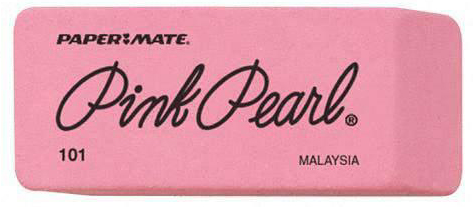 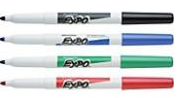 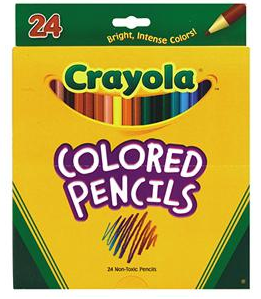 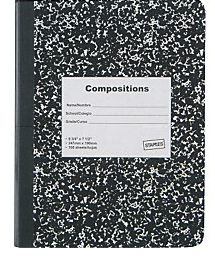 Thank you all,Fourth Grade Team